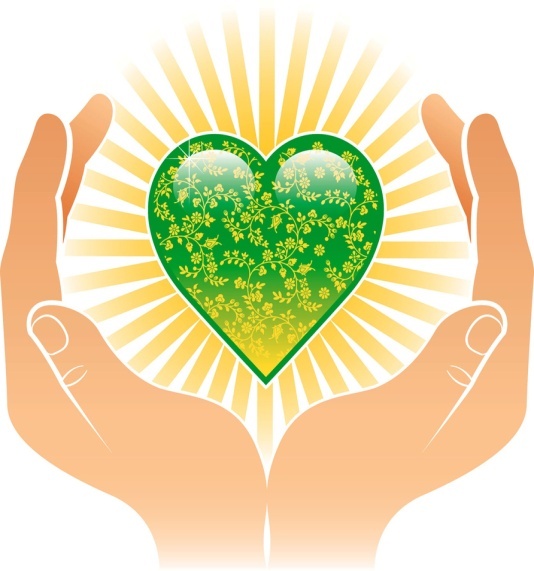 Пояснительная запискак «методическому семинару»педагога дополнительного образованияДурягиной Юлии ИвановныВ настоящее время всё чаще поднимается вопрос о том, что необходимо использовать все имеющиеся педагогические ресурсы для эффективного развития ребёнка. Современная педагогическая наука, смотрящая на образование как на воспроизведение духовного потенциала человека, располагает разнообразными сферами образовательного воздействия на ребенка. Сфера искусства рассматривается как пространство, способствующее формированию социально-эстетической активности личности. Наверное, многие из нас мечтают стать лучше, жить лучше, и, уж точно любой из нас хочет лучшего будущего для наших детей. Понимая всю сложность адаптации ребенка в нашем современном мире необходимо развивать ребёнка – будущего счастливого человека. Важно с ранних лет знакомить ребенка с искусством. Это позволяет формировать эстетические чувства, положительные эмоции, развивает у ребенка стремление к красоте и идеалу. Чем раньше осуществится знакомство ребенка с искусством, тем благодатнее это скажется на развитии личности ребенка. Взрослым необходимо знать, что искусство и жизнь человека неразделимы. Зная прекрасное, надо и в жизни сеять зерна этого прекрасного; зная истину, нужно ориентироваться на эту истину каждое мгновение своей жизни и ребенка учить этому. 	По мнению современных ученых, исследующих проблемы школьного образования, раскрытию внутренних качеств личности и самореализации ее творческого потенциала в наибольшей степени способствует синтез искусств.Этот взгляд на воспитание ребенка сделал актуальной проблему образования и воспитания школьников средствами театрального искусства, как мощного синтетического средства развития их творческих способностей.Воспитание через искусство является  важным звеном образовательного процесса,  так как направлено    на развитие эстетических и творческих способностей средствами театрального искусства. Детское театральное творчество обладает большими резервами воспитательного образовательного воздействия, с помощью которого можно развить не только лидерские, творческие способности ребенка, но и воспитать его духовно-нравственные качества . Свою деятельность    педагога дополнительного образования начала с Дополнительной общеобразовательной  общеразвивающей программытворческого объединения«Театр, где играют дети». Мой педагогический замысел заключается в том, чтобы эффективно развивать творческие способности ребенка. Достичь результатов мне помогло  планирование  работы ,учитывая пожелания каждого ребенка (технология сотрудничества), использование  следующих  технологий и приемов:Театрализация:- даёт возможность каждому участнику максимально реализовать свои возможности и способности.- способствует эмоциональному сплочению коллектива, так как богата ситуациями совместного переживания.- даёт повод и материал для самых разнообразных видов детского творчества. Дети сочиняют, импровизируют ,готовят  декорации, костюмы- все это даёт повод для изобразительного и технического творчества детей. Дети рисуют, лепят, вырезают, шьют, и все эти занятия приобретают смысл и цель, как части общего, волнующего замысла. -  Игровые технологии: Игра помогает снять так называемые зажимы и раскрепостить ребенка. Развивает  память, внимание, наблюдательность.-наглядные методы (метод иллюстрации, демонстрации, в том числе показ видеофильмов).- словесные методы (рассказ, беседа); метод подражания; репродуктивные методы; методы самостоятельной работы (по заданию и по собственной инициативе воспитанника).- метод проектов(проектно –исследовательская деятельность).Использую метод проектов, я поняла, что театральная деятельность связана с развитием лидерских качеств. Поэтому в 2018 году  программа была изменена и направлена  развитие личности подростка, способного к самоопределению и самовыражению,  через включение его в разнообразную содержательную и коллективную деятельность, овладение лидерскими социально значимыми качествами.